Università degli Studi di Napoli “Federico II”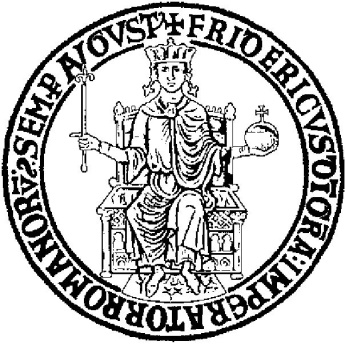 SCUOLA POLITECNICA E DELLE SCIENZE DI BASEDIPARTIMENTO DI INGEGNERIA INDUSTRIALEANNO ACCADEMICO 20YY – 20ZZCORSO DI LAUREA IN INGEGNERIA AEROSPAZIALECLASSE DELLE LAUREE IN INGEGNERIA INDUSTRIALE (L-9)Elaborato di laurea in ……Titolo TesiRelatore:Prof. XXXXXXXXCorrelatore/i:Titolo Nome CognomeCandidato:Nome CognomeMatr. N35XXXXXX